          В соответствии с постановлением администрации Соль-Илецкого городского округа  от 26.01.2016 г. №56-п «Об утверждении порядка разработки, реализации и оценки эффективности муниципальных программ муниципального образования (с учетом изменений внесенных постановлениями администрации от 25.03.2016г.№778-п, от 14.04.2016г. №1126-п, от14.11.2016 №3375-п, от 20.11.2018 №2583-п, от 20.08.2019 №1725-п)», постановления администрации Соль-Илецкого городского округа  от  16.09.2019 №1922-п «Об утверждении перечня муниципальных программ муниципального образования Соль-Илецкий городской округ», постановляю:Утвердить  муниципальную программу «Экономическое развитие муниципального образования Соль-Илецкий городской округ», согласно приложению. Признать утратившими силу постановления администрации городского округа:- от 30.03.2016 №887-п «Об утверждении муниципальной  программы «Экономическое развитие Соль-Илецкого городского округа» на 2016-2018 годы и на период  до 2020 года;- от 24.05.2016 №1580-п «О внесении дополнений в постановление от 30.03.2016 №887-п «Об утверждении муниципальной  программы «Экономическое развитие Соль-Илецкого городского округа» на 2016-2018 годы и на период  до 2020 года;- от 23.08.2016 №2549-п «О внесении изменений в муниципальную  программу «Экономическое развитие Соль-Илецкого городского округа» на 2016-2018 годы и на период  до 2020 года;- от 23.12.2016 №3897-п «О внесении изменений в постановление администрации округа от 30.03.2016 №887-п «Об утверждении муниципальной программы «Экономическое развитие Соль-Илецкого городского округа» на 2016-2018 годы и на период  до 2020 года;- от 30.03.2017 №902-п «О внесении изменений в постановление администрации округа от 30.03.2016 №887-п «Об утверждении муниципальной программы «Экономическое развитие Соль-Илецкого городского округа» на 2016-2018 годы и на период  до 2020 года;- от 22.12.2017 №3345-п «О внесении изменений в постановление и приложение к постановлению администрации округа от 30.03.2016 №887-п «Об утверждении муниципальной программы «Экономическое развитие Соль-Илецкого городского округа» на 2016-2018 годы и на период  до 2020 года;- от 15.02.2017 №331-п «О внесении изменений в постановление  администрации Соль-Илецкого городского округа от 30.03.2016 №887-п «Об утверждении муниципальной программы «Экономическое развитие Соль-Илецкого городского округа» на 2016-2018 годы и на период  до 2020 года;- от 20.08.2018 №1896-п «О внесении изменений в постановление  администрации Соль-Илецкого городского округа от 30.03.2016 №887-п «Об утверждении муниципальной программы «Экономическое развитие Соль-Илецкого городского округа» на 2016-2018 годы и на период  до 2020 года;- от 24.12.2018 №2875-п «О внесении изменений в постановление  и приложение к постановлению администрации округа от 30.03.2016 №887-п «Об утверждении муниципальной программы «Экономическое развитие Соль-Илецкого городского округа» на 2016-2018 годы и на период  до 2020 года;- от 29.03.2019 №671-п «О внесении изменений в постановление  администрации Соль-Илецкого городского округа от 30.03.2016 №887-п «Об утверждении муниципальной программы «Экономическое развитие Соль-Илецкого городского округа».Контроль за исполнением настоящего постановления возложить на заместителя главы администрации городского округа по экономике, бюджетным отношениям и инвестиционной политике Ю.В. Подковырову.Постановление вступает в силу с 01.01.2020 года и подлежит опубликованию (обнародованию).Глава муниципального образованияСоль-Илецкий городской округ                                                            А.А. КузьминВерноВедущий специалист организационного отдела                             Е.В. ТелушкинаРазослано: В прокуратуру, финансовое управление                                                                                Приложение к постановлению                                                                                               администрации  муниципального                                                                                             образования Соль-Илецкий                                                                                     городской округ                                                                           от _________ 2019 № ________ Муниципальная программа«Экономическое развитие муниципального образования Соль-Илецкоий городской округ»Паспорт муниципальной программы«Экономическое развитие муниципального образования Соль-Илецкий городской округ»(далее - Программа)Список сокращений, используемых в Программе:1. Общая характеристика сферы реализации ПрограммыМуниципальное образование Соль-Илецкий городской округ Оренбургской области располагается на юге области в  от областного центра. На западе граничит с Илекским районом, на севере - с Оренбургским и Беляевским, на востоке - с Акбулакским. Южная граница Соль-Илецкого городского округа – это 184 километра государственной границы России с республикой Казахстан. Общая площадь территории составляет 5,2 тыс. кв. км.	Через территорию Соль-Илецкого городского округа проходят Западно-Казахстанская  и Южно-Уральская железные дороги, а станция Илецк I –Западно-Казахстанской железной дороги, находится в г. Соль-Илецке и  является по существу воротами в Азию, через которые идут поезда из Казахстана, Узбекистана и Таджикистана в Москву и обратно.           В округе всего 59 населенных пунктов, из них, 58 сельских населенных пунктов и город Соль-Илецк. Численность населения по состоянию на 1 января 2019–50 963 человек. Это представители более шестидесяти национальностей. Округ знаменит соляным месторождением.  Второго такого нет ни в области, ни в России. В 1996 году на международной выставке в Париже наша соль признана лучшей в мире и удостоена медали и приза за качество.          Мировую известность имеют уникальное  соленое озеро Развал, грязевые озера: Тузлучное, Дунино, обладающие целебными свойствами своих вод и грязей. Озера объединены в курортную зону, которую ежегодно посещают миллионы гостей, как из регионов России, так из-за рубежа. Ещё одна особенность территории – возделывание бахчевых культур. Соль – Илецк – самое большое арбузное поле России: в 2019 году бахчевыми было засеяно 46,5 тысяч гектаров. В  2013 году зарегистрирован товарный знак «Соль-Илецк - арбузная столица России».Основу экономического потенциала Соль-Илецкого городского округа составляют предприятия промышленного производства и субъекты малого предпринимательства. Основные промышленные отрасли Соль-Илецкого городского округа – добыча полезных ископаемых, производство пищевых продуктов, машиностроение.  Индекс промышленного производства за 2018 год составил 122,2% к январю – декабрю предыдущего года. Увеличение объемов промышленного производства отмечено по следующим  видам экономической деятельности: Добыча полезных ископаемых за 2018 год  добыча соли глыбовой, молотой, ТОСП ООО УК «Руссоль-Усолье-Илецк-Соль»  составила  815,4 тыс. тонн  и  в  суммовом выражении составила 1603,7 млн. рублей или 128,3% к уровню 2017г.По обрабатывающим производствам в 2018 году организациями обрабатывающих производств отгружено товаров собственного производства на сумму 1551,7 млн. рублей или 108,2% к уровню 2017г.По производству пищевых продуктов,  темп роста составил – 105,8% или 1477,8 млн. рублей к уровню 2017г.          По прочим производствам в отчетном периоде отгружено продукции на сумму 73,9 млн. руб. (197,1% к уровню 2017 года).           За 2018 год  крупными и средними организациями по виду деятельности «Обеспечение электрической энергией, газом и паром; кондиционирование воздуха» выполнено работ и услуг собственными силами на 299,0 млн. рублей, что к соответствующему периоду 2017 года составляет 112,6%.           В 2018 году  крупными и средними организациями по виду деятельности «Водоснабжение; водоотведение, организация сбора и утилизация отходов, деятельность по ликвидации загрязнений» выполнено работ и услуг собственными силами на 110,3 млн. рублей, что к соответствующему периоду 2017 года составляет 140,9%. Оборот розничной торговли за 2018 год составил 4115,2 млн. рублей, или 105,0 % к соответствующему уровню 2017 года в сопоставимых ценах (за 2017 год составил 3920,039 млн.руб.). Оборот розничной торговли: за 2018 год было продано товаров на душу населения на сумму 80,430 тыс. руб. Обеспеченность торговыми площадями по оценке за  2018 год на 1000 жителей населения составила 713,1 кв.м. Оборот общественного питания за 2018 год сложился в сумме 115,690 млн. рублей, или 103,3% к аналогичному периоду 2017 года в сопоставимых ценах (за 2017 год 111,934 млн.руб.) В расчете на одного жителя оборот общественного питания составил 2261 рубль. В городском округе сформирована устойчивая система торгового обслуживания населения, которая насчитывает  392  стационарных предприятий розничной торговли с общей площадью 36,538 тыс.кв.м., 40 общедоступных предприятий общественного питания на 1972 мест. Дальнейшее развитие отрасли направлено на обеспечение функционирования эффективной товаропроводящей системы, создание условий для формирования комфортной среды для граждан через развитие многоформатной торговой инфраструктуры посредством стимулирования роста любых форм предпринимательской активности и сбалансированного развития всех форматов торговли.           По состоянию на 01 января  2019 года  в округе зарегистрировано субъектов малого и среднего предпринимательства (далее – субъект МСП) – 1002,  или на 207 субъектов МСП больше, чем за 2017 г., из них, индивидуальных предпринимателей (далее - ИП) – 833 (в 2017г. – 649), малых предприятий – 18 (в 2017г. – 18),  микропредприятий – 149 (в 2017г. – 126), средних предприятий – 2 (в 2017г. – 2).  Доля среднесписочной численности работников (без внешних совместителей), занятых у субъектов малого и среднего предпринимательства, в общей численности занятого населения, составляет 11,4%.            Увеличивается вклад малого бизнеса в формирование доходов бюджета. За 2018 год всего уплачено налогов субъектами МСП, в сумме 52076,78 тыс.рублей (в 2017 г. – 39397,1 тыс. руб.), или 132,2% к уровню 2017г., в том числе, рост был отмечен по:- единому налогу, взимаемому по упрощенной системе налогообложения – 34589,04 тыс. руб. (в 2017 г. – 24158,0  тыс. руб.);- единому сельскохозяйственному налогу - 4147,8 тыс. руб. (в 2017 г. – 1488,5  тыс. руб.);- по патентам – 2954,84 тыс. руб. (в 2017 г. – 2411,7 тыс. руб.).          Среднесписочная численность работников предприятий и организаций малого и среднего предпринимательства, составила:          - по разделу «Оптовая и розничная торговля; ремонт автотранспортных средств и мотоциклов» всего, субъектов малого и среднего предпринимательства,  единиц – 576 (в 2017 г. – 575);          - по разделу «Обрабатывающие производства»  всего, субъектов малого и среднего предпринимательства, единиц – 67 (в 2017 г. – 65);          - по разделу «Транспортировка и хранение» всего по субъектам малого и среднего предпринимательства, единиц – 117 (в 2017 г. – 116);          - по разделу «Деятельность по операциям с недвижимым имуществом» всего по субъектам малого и среднего предпринимательства, единиц – 98 (в 2017 г. – 97);         - по разделу «Строительство» всего по субъектам малого и среднего предпринимательства, единиц – 238 (в 2017 г. – 237);          - по разделу «Сельское, лесное хозяйство, охота, рыболовство и рыбоводство»  всего, субъектов малого и среднего предпринимательства, единиц     – 441 (в 2017 г. – 435);-по разделу «Прочие» всего, субъектов малого и среднего предпринимательства, единиц  – 88 (в 2017 г. – 87).           Объем производства продукции (работ, услуг), (по малым и средним предприятиям - оборот) составил:  4149,6 млн. руб., из них, малые предприятия – 3677,3 млн. руб., средние предприятия – 472,3 млн. руб.         В рамках подпрограммы «Развитие малого и среднего предпринимательства» в 2018 году по результатам проведенного конкурса, 1 индивидуальному предпринимателю была предоставлена субсидия на возмещение части затрат субъектов малого и среднего предпринимательства, связанных с уплатой первого взноса (аванса) при заключении договора (договоров) лизинга оборудования с российскими лизинговыми организациями в целях создания и (или) развития либо модернизации производства товаров (работ, услуг) в сумме 1546,4 млн. руб.Одним из направлений работы администрации муниципального образования Соль-Илецкий городской округ является повышение качества муниципального управления.С  2013 года в муниципальном образовании Соль-Илецкий городской округ Оренбургской области действует МАУ «МФЦ», которое осуществляет прием заявителей по принципу «одного окна». В настоящее время в перечень услуг МАУ «МФЦ» включено 246 услуг, в том числе федеральных - 55, региональных - 100, муниципальных - 35, прочих - 56. Время ожидания в очереди в 2019 году составило не более 15 минут, в среднем за месяц в МАУ «МФЦ» обращалось за услугами более 4000 человек.Постановлением Правительства Оренбургской области от 15 июля 2016 года №525-п «О переводе в электронный вид государственных услуг и типовых муниципальных услуг, предоставляемых в Оренбургской области» определен перечень типовых муниципальных услуг, который предусматривает единый порядок оказания таких услуг на всей территории области. Тем самым реализуется принцип экстерриториальности, т.е. предусмотрена возможность получать государственные и муниципальные услуги по месту пребывания заявителя.2. Приоритеты политики в сфере реализации ПрограммыЦели и задачи Программы «Экономическое развитие муниципального образования Соль-Илецкий городской округ», соответствуют приоритетам муниципальной политики Соль-Илецкого городского округа и вносят вклад в достижение стратегических целей и задач, определенных в долгосрочной Стратегии развития  муниципального образования Соль-Илецкий городской округ до 2030 года. Цель муниципальной программы – обеспечение устойчивого роста экономики и повышения эффективности муниципального управления в муниципальном образовании Соль-Илецкий городской округ. Для достижения этой цели в Программе предусматривается решение следующих задач реализуемых в подпрограммах и основных мероприятиях:-повышение эффективности муниципального управления социально-экономическим развитием в муниципальном образовании Соль-Илецкий городской округ; -содействие развитию малого и среднего предпринимательства в муниципальном образовании Соль-Илецкий городской округ; -реализация муниципальной политики в сфере торговой деятельности в муниципальном образовании Соль-Илецкий  городской округ.            Для оценки наиболее существенных результатов реализации Программы и включенных в нее подпрограмм, предусмотрены целевые показатели (индикаторы) в соответствии с таблицей «Сведения о показателях (индикаторах) муниципальной программы, подпрограмм муниципальной программы, и их значениях». Основными ожидаемыми результатами реализации муниципальной программы  должны стать:-повышение эффективности муниципального управления;-обеспечение устойчивого развития малого и среднего предпринимательства во всех отраслях реального сектора экономики;-увеличение доли среднесписочной численности работников (без внешних совместителей), занятых у субъектов малого и среднего предпринимательства, в общей численности занятого населения;-достижение годового стоимостного объема договоров, заключенных с субъектами малого и среднего предпринимательства по результатам закупок, участниками которых являются только субъекты малого и среднего предпринимательства;-доля субъектов малого и среднего предпринимательства, открывших предпринимательскую деятельность в муниципальном образовании Соль-Илецкий городской округ (источник данных – Единый реестр субъектов МСП).          Достижение перечисленных конечных результатов должно явиться итогом согласованных действий органов местного самоуправления Соль-Илецкого городского округа, а также частного бизнеса и общества в целом. Непосредственным образом на степень достижения поставленных в рамках настоящей муниципальной программы целей, задач и результатов будут оказывать влияние итоги реализации государственной программы разрабатываемой органами исполнительной власти Оренбургской области.Общий срок реализации муниципальной программы рассчитан на период 2020 – 2024 годы. 2. Перечень показателей (индикаторов) ПрограммыПоказателями (индикаторами) решения задач и достижения цели Программы являются:доля среднесписочной численности работников (без внешних совместителей), занятых у субъектов МСП, в общей численности занятого населения к 2024 году - 12,3 процента. Фактическое значение данного показателя (индикатора) рассчитывается по формуле:A / B x 100, где:A - среднесписочная численность работников (без внешних совместителей), занятых у субъектов МСП, которая рассчитывается по формуле:C + D, где:C - среднесписочная численность работников (без внешних совместителей) малых и средних предприятий, включая микропредприятия (источник данных - прогноз социально-экономического развития муниципального образования Соль-Илецкий городской округ, утвержденный постановлением администрации муниципального образования Соль-Илецкий городской округ);D - среднесписочная численность работников индивидуальных предпринимателей (источник данных - прогноз социально-экономического развития муниципального образования Соль-Илецкий городской округ, утвержденный постановлением администрации муниципального образования Соль-Илецкий городской округ);B - численность занятых в экономике (источник данных – статистический сборник);годовой стоимостной объем договоров, заключенных с субъектами МСП по результатам закупок, участниками которых являются только субъекты МСП, к 2024 году - не менее 18,0 процента (источником информации является годовой отчет о закупке товаров, работ, услуг отдельными видами юридических лиц у субъектов МСП, который размещен в единой информационной системе в сроки, установленные законодательством Российской Федерации);       доля субъектов малого и среднего предпринимательства, открывших предпринимательскую деятельность в муниципальном образовании Соль-Илецкий городской округ (источник данных – Единый реестр субъектов МСП) к 2024 году - 5,0 процентов.Фактическое значение данного показателя (индикатора) рассчитывается по формуле:A / B x 100, где:        A - доля субъектов малого и среднего предпринимательства, открывших в отчетном году предпринимательскую деятельность в муниципальном образовании  Соль-Илецкий городской округ в соответствии с датой включения в Единый реестр субъектов МСП (источник данных – Единый реестр субъектов МСП);B - общее количество субъектов малого и среднего предпринимательства (источник данных – Единый реестр субъектов МСП);Основные ожидаемые результаты реализации Программы к 2024 году:в количественном выражении:увеличение доли среднесписочной численности работников (без внешних совместителей), занятых у субъектов МСП, в общей численности занятого населения;достижение годового стоимостного объема договоров, заключенных с субъектами МСП по результатам закупок, участниками которых являются только субъекты МСП;увеличение доли субъектов малого и среднего предпринимательства, открывших предпринимательскую деятельность в муниципальном образовании Соль-Илецкий городской округ (источник данных – Единый реестр субъектов МСП);в качественном выражении:улучшение условий ведения бизнеса в городском округе - снижение предпринимательских рисков, уровня коррупции;сокращение избыточных административных и иных ограничений, обязанностей, необоснованных расходов у субъектов предпринимательской и иной деятельности;расширение перечня услуг, оказываемых в МФЦ, в том числе необходимых для начала осуществления и развития предпринимательской деятельности;повышение качества действующей системы муниципального планирования и создание практических механизмов ее реализации.Достижение результатов реализации Программы должно явиться итогом согласованных действий не только администрации муниципального образования Соль-Илецкий городской округ, но и других органов муниципальной власти, частного бизнеса и общества в целом. Непосредственным образом на степень достижения поставленных в Программе цели, задач и ожидаемых результатов будут оказывать влияние итоги реализации муниципальных программ Соль-Илецкого городского округа по другим направлениям социально-экономического развития, разрабатываемых органами муниципальной власти.Сведения о показателях (индикаторах) Программы, подпрограмм Программы и их значениях представлены в приложении №1 к Программе.3. Перечень подпрограмм, ведомственных целевых программи основных мероприятий ПрограммыПодпрограммы Программы представлены в приложениях №4-6 к Программе.В рамках Программы запланировано проведение мероприятий, направленных на повышение эффективности муниципального управления социально-экономическим развитием городского округа, развитие МСП и торговли муниципального образования Соль-Илецкий городской округ.Перечень основных мероприятий представлен в приложении №2 к Программе.4. Ресурсное обеспечение реализации ПрограммыРесурсное обеспечение реализации Программы представлено в приложении №3 к Программе.                                                                                                                                                                                            Приложение 1                                                                                                                                                                          к муниципальной программе                                                                                                                                                    «Экономическое развитие                                                                                                                                                муниципального образования                                                                                                                                           Соль-Илецкий городской округ»                         Сведения                          о показателях (индикаторах) Программы,                          подпрограмм Программы и их значениях                                                                                                                                                                                            Приложение 2                                                                                                                                                                         к муниципальной программе                                                                                                                                                    «Экономическое развитие                                                                                                                                                муниципального образования                                                                                                                                           Соль-Илецкий городской округ»Переченьведомственных целевых программи основных мероприятий Программы                                                                                                               Приложение 4                                                                                                                                                                                                                                                                                                                                                                                                                                                                                                                                                                                                                                                                                                                                                                                                                                                                                                                                                                                                                                                                                                                                                                к муниципальной программе                                                                                               «Экономическое развитие                                                          муниципального образования                                                      Соль-Илецкий городской округ»Паспорт Подпрограммы 1«Повышение эффективности муниципального управлениясоциально-экономическим развитием муниципального образования Соль-Илецкий городской округ»(далее - Подпрограмма)1. Общая характеристика сферы реализации ПодпрограммыПовышение эффективности системы муниципального управления - одно из наиболее важных условий ускорения темпов социально-экономического развития Соль-Илецкого городского округа.Прогнозирование экономического и социального развития - одна из важнейших задач, формирующих базу для принятия решений на различных уровнях муниципального управления. В современных условиях макроэкономические прогнозы служат экономическим ориентиром развития государства на долгосрочную и среднесрочную перспективы.Прогноз социально-экономического развития муниципального образования Соль-Илецкий городской округ разрабатывается на среднесрочный период ежегодно в нескольких вариантах с учетом вероятностного воздействия внутренних и внешних политических, экономических и других факторов социально-экономического развития Российской Федерации, а также прогноза развития Оренбургской области.Прогноз социально-экономического развития муниципального образования Соль-Илецкий городской округ на очередной год и плановый период разрабатывается ежегодно в порядке, установленном Правительством Оренбургской области. В 2019 году был разработан прогноз социально-экономического развития Оренбургской области на период до 2024 года.Прогнозирование социально-экономического развития, контроль за реализацией документов муниципального планирования сопровождаются мониторингом и анализом процессов и явлений в сфере социально-экономического развития муниципального образования Соль-Илецкий городской округ. Данная работа осуществляется на системной основе. Основными задачами являются выявление проблем на ранних стадиях их возникновения, разработка и реализация мер для их решения.На сегодняшний день одними из наиболее актуальных задач муниципальной политики являются совершенствование государственного и муниципального управления и обеспечение кардинального повышения качества и доступности государственных и муниципальных услуг.В городском округе сформирована необходимая нормативная правовая база, способствующая повышению качества и доступности государственных и муниципальных услуг.Проект МФЦ показал свою востребованность населением городского округа. Доля граждан, имеющих доступ к получению государственных и муниципальных услуг по принципу «одного окна» в МАУ «МФЦ», составила 100,0 процентов при уровне удовлетворенности граждан качеством предоставления государственных и муниципальных услуг в МАУ «МФЦ» 95,0 процентов.Большое внимание в городском округе уделяется развитию малого и среднего бизнеса. В настоящее время,  организованы окна, ориентированные на предоставление услуг субъектам малого и среднего бизнеса. С целью повышения эффективности использования бюджетных средств, автоматизации процессов планирования и осуществления закупок товаров, работ, услуг для нужд всех органов государственной и муниципальной власти Оренбургской области и их подведомственных учреждений (далее - заказчики Оренбургской области), осуществления функций мониторинга указанных закупок и учета исполнения обязательств по контрактам, заключенным по результатам определения поставщика (подрядчика, исполнителя), в Оренбургской области создана АИС «Государственный заказ Оренбургской области». Ее использование позволяет автоматизировать основные этапы закупочного цикла в рамках контрактной системы:прогнозирование и планирование закупок для обеспечения муниципальных нужд городского округа, в том числе, формирование плана закупок, плана-графика размещения заказов, их размещение на официальном сайте Российской Федерации для размещения информации о размещении заказов (далее - официальный сайт для размещения заказов) в сети Интернет;осуществление закупок товаров, работ услуг для обеспечения муниципальных нужд городского округа;подготовка сведений о заключении, изменении, исполнении и расторжении контрактов;мониторинг муниципальных закупок и учет результатов исполнения контрактов.Функциональные возможности АИС «Государственный заказ Оренбургской области» позволяют реализовать ряд следующих возможностей в области планирования муниципальных закупок:формирование заказчиками планов закупок через web-интерфейс;многоуровневое визирование планов закупок через web-интерфейс (между заказчиками и главными распорядителями бюджетных средств, финансовым управлением городского округа, а также иными органами, уполномоченными на осуществление функций по координации закупочной деятельности);формирование и размещение на официальном сайте для размещения заказов плана закупок и плана-графика размещения заказа в сети Интернет.Функция подготовки и учета сведений о контрактах обеспечивает автоматизацию подготовки сведений о заключении, изменении, исполнении и расторжении муниципальных контрактов в соответствии с результатами осуществления закупок, а также их выгрузку в реестр контрактов, содержащийся на официальном сайте для размещения заказов в сети Интернет.В результате повышается качество обеспечения муниципальных нужд Соль-Илецкого городского округа за счет реализации системного подхода к формированию, размещению и исполнению муниципальных контрактов, а также автоматизации процессов управления закупками и исполнения бюджета.Реализация мероприятий подпрограммы позволит к 2024 году достичь следующих результатов:доля граждан, имеющих доступ к получению государственных и муниципальных услуг по принципу «одного окна» в МФЦ по месту пребывания заявителя, - 100,0 процентов ежегодно;cреднее число обращений представителей бизнес-сообщества в МАУ «МФЦ» для получения одной государственной (муниципальной) услуги, связанной со сферой предпринимательской деятельности, - 2 единицы ежегодно;среднее время ожидания в очереди при обращении заявителя в МАУ «МФЦ» для получения государственных (муниципальных) услуг - не более 15 минут;уровень удовлетворенности граждан качеством предоставления государственных и муниципальных услуг в МАУ «МФЦ» - 95,0 процентов;Реализация подпрограммы позволит расширить практику применения программно-целевых механизмов органами муниципальной власти, повысить эффективность деятельности органов местного самоуправления, повысить эффективность использования бюджетных средств и качество обеспечения муниципальных нужд городского округа за счет автоматизации процессов управления закупками и исполнения муниципального бюджета, а также реализации системного подхода к формированию, размещению, исполнению и учету муниципальных контрактов посредством АИС «Государственный заказ Оренбургской области», что обеспечит осуществление контроля финансирования контрактов и процесса исполнения бюджета городского округа при осуществлении закупок для муниципальных нужд городского округа.2. Приоритеты политики в сфере реализации ПодпрограммыФормирование системы мониторинга и оценки эффективности деятельности органов самоуправления, повышение качества предоставления государственных и муниципальных услуг за счет внедрения административных регламентов, внедрение механизма управления по результатам, а также проектного управления; это – задачи, которые определенны в федеральном и региональном законодательстве.Цель Подпрограммы – повышение эффективности муниципального управления социально-экономическим развитием муниципального образования Соль-Илецкий городской округ.Для достижения указанной  цели Подпрограммой предусмотрено решение следующих задач:-повышение качества и доступности предоставления государственных и муниципальных услуг в МФЦ;-повышение эффективности использования бюджетных средств и качество обеспечения муниципальных нужд городского округа за счет автоматизации процессов планирования и осуществления муниципальных закупок товаров, работ, услуг для обеспечения нужд администрации Соль-Илецкого городского округа        Индикаторами решения задач и достижения цели Подпрограммы будут являться:- количество предоставленных государственных и муниципальных услуг в МАУ «МФЦ»;-доля граждан, имеющих доступ к получению государственных и муниципальных услуг по принципу «одного окна» в МАУ «МФЦ» по месту пребывания заявителя;-среднее число обращений представителей бизнес-сообщества в МАУ «МФЦ» для получения одной государственной (муниципальной) услуги, связанной со сферой предпринимательской деятельности;-среднее время ожидания в очереди при обращении заявителя в МАУ «МФЦ» для получения государственных (муниципальных) услуг;-уровень удовлетворенности граждан качеством предоставления государственных и муниципальных услуг в МАУ «МФЦ».Перечень целевых индикаторов с разбивкой по годам реализации Подпрограммы приведен в приложении 1 к муниципальной программе.          Реализация подпрограммы в 2020-2024 годах позволит повысить эффективность деятельности органов местного самоуправления Соль-Илецкого городского округа, расширить практику применения программно-целевых механизмов, обеспечит возможность получения государственных и муниципальных услуг по  принципу  «одного  окна» по месту пребывания, в том числе в многофункциональном центре, снизит организационные, временные, финансовые затраты юридических лиц на преодоление административных барьеров.3. Показатели (индикаторы) ПодпрограммыПоказателями (индикаторами) решения задач и достижения цели Подпрограммы являются:1. Количество предоставленных государственных и муниципальных услуг в МАУ «МФЦ».Показатель (индикатор) Подпрограммы характеризует результативность основного мероприятия 1 «Организация предоставления государственных и муниципальных услуг в многофункциональных центрах предоставления государственных и муниципальных услуг».Источником значения показателя являются данные из Автоматизированной информационной системы мониторинга развития сети МФЦ.2. Доля граждан, имеющих доступ к получению государственных и муниципальных услуг по принципу «одного окна» в МФЦ по месту пребывания заявителя.Показатель (индикатор) Подпрограммы характеризует результативность основного мероприятия 1 «Организация предоставления государственных и муниципальных услуг в многофункциональных центрах предоставления государственных и муниципальных услуг».Источником значения показателя являются данные из Автоматизированной информационной системы мониторинга развития сети МФЦ.3. Среднее число обращений представителей бизнес-сообщества в МАУ «МФЦ» для получения одной государственной (муниципальной) услуги, связанной со сферой предпринимательской деятельности.Показатель (индикатор) Подпрограммы характеризует результативность основного мероприятия 1 «Организация предоставления государственных и муниципальных услуг в многофункциональных центрах предоставления государственных и муниципальных услуг».Источником значения показателя являются данные из Автоматизированной информационной системы мониторинга развития сети многофункциональных центров предоставления государственных и муниципальных услуг.4. Среднее время ожидания в очереди при обращении заявителя в МАУ «МФЦ» для получения государственных (муниципальных) услуг.Показатель (индикатор) Подпрограммы характеризует результативность основного мероприятия 1 «Организация предоставления государственных и муниципальных услуг в многофункциональных центрах предоставления государственных и муниципальных услуг».Источником информации для расчета значения показателя являются данные из системы «Электронная очередь».5. Уровень удовлетворенности граждан качеством предоставления государственных и муниципальных услуг в МАУ «МФЦ».Показатель (индикатор) Подпрограммы характеризует результативность основного мероприятия 1 «Организация предоставления государственных и муниципальных услуг в многофункциональных центрах предоставления государственных и муниципальных услуг».Источником информации значения показателя являются данные системы мониторинга качества муниципальных услуг.Перечень показателей (индикаторов) Подпрограммы представлен в приложении № 1 к Программе.4. Перечень ведомственных целевых программи основных мероприятий ПодпрограммыРеализация ведомственных целевых программ в рамках Подпрограммы не предусмотрена.В рамках Подпрограммы предусматривается реализация основных мероприятий.Основное мероприятие 1 «Организация предоставления государственных и муниципальных услуг в многофункциональных центрах предоставления государственных и муниципальных услуг».Данное основное мероприятие направлено на организацию предоставления государственных и муниципальных услуг по принципу «одного окна» по месту пребывания заявителя, в том числе в МФЦ, и включает в себя финансирование расходов на капитальный и текущий ремонты, оснащение рабочих мест сотрудников МФЦ и помещений, в которых производится прием граждан, а также обеспечение уровня комфортности МФЦ, организационное и методическое сопровождение функционирования автоматизированной информационной системы МФЦ, создание и обеспечение работы каналов связи и иные расходы. Данное основное мероприятие также направлено на обеспечение выполнения МАУ «МФЦ» муниципального задания на оказание услуг.Основное мероприятие 2 «Осуществление переданных государственных полномочий в сфере водоснабжения, водоотведения и в области обращения с твердыми коммунальными отходами».Данное основное мероприятие направлено на утверждение администрацией  Соль-Илецкого городского округа тарифов по водоснабжению, водоотведению и в области обращения с твердыми коммунальными отходами в соответствии с переданными государственными полномочиями.Перечень основных мероприятий Подпрограммы представлен в приложении № 2 к Программе.4. Информация о ресурсном обеспечении ПодпрограммыРесурсное обеспечение Подпрограммы представлено в приложении №3 к Программе. Привлечение внебюджетных источников в рамках Подпрограммы не предусмотрено.                                                                                Приложение 5                                                                                                                                                                                                                                                                                                                                                                                                                                                                                                                                                                                                                                                                                                                                                                                                                                                                                                                                                                                                                                                                                                                                                         к муниципальной программе                                                                                              «Экономическое развитие                                                         муниципального образования                                                                                    Соль-Илецкий городской круг»Паспорт подпрограммы 2«Развитие малого и среднего предпринимательства»(далее - Подпрограмма)1. Общая характеристика сферы реализации ПодпрограммыМСП как явление социальное, экономическое и политическое, охватывающее почти все отрасли деятельности, решает следующие основные задачи развития муниципального образования Соль-Илецкий городской округ:в социальном аспекте - способствует обеспечению занятости и материального благополучия населения, его духовному и культурному развитию, удовлетворению материальных потребностей посредством расширения рынка потребительских товаров и сферы услуг;в экономическом аспекте - содействует развитию конкурентной рыночной экономики, увеличению валового регионального продукта, повышению доходов консолидированного бюджета муниципального образования Соль-Илецкий городской округ и внебюджетных фондов;в политическом аспекте - обеспечивает формирование среднего класса - основного гаранта социальной и политической стабильности общества.Выполнить свою социально-экономическую и политическую роль сектор МСП сможет лишь при наличии благоприятных условий для его деятельности, что в конечном итоге определяет задачи органов муниципальной власти в отношении МСП. В последние годы в российской экономике наметились положительные тенденции к улучшению общей среды деятельности субъектов МСП. Меры Правительства Российской Федерации по дебюрократизации экономики и созданию условий для развития МСП способствовали расширению предпринимательской инициативы, росту количества субъектов МСП, увеличению объемов оборота и инвестиций в основной капитал субъектов МСП.Основной задачей на предстоящий период должно стать не только поддержание сложившегося уровня количественного воспроизводства субъектов МСП, но и осуществление комплекса мер, направленных на повышение эффективности их деятельности и статуса, реализацию в полной мере предпринимательского ресурса. Программно-целевой метод поддержки МСП обеспечит комплексное решение проблемных вопросов в предпринимательстве, а также определит приоритеты в развитии МСП городского округа.Развитие МСП продолжает сдерживаться следующими основными проблемами:недостаток собственных финансовых ресурсов для развития бизнеса;высокая стоимость и сложность получения банковских кредитных ресурсов;недостаточный уровень развития инфраструктуры поддержки МСП, особенно в муниципальных образованиях;низкая производственная и инновационная активность малого и среднего бизнеса;низкий уровень участия молодежи в предпринимательской деятельности;недостаток средств в муниципальных бюджетах на развитие МСП;низкий уровень развития системы муниципально-частного партнерства, основанной на экономическом равноправии и социальной ответственности, оптимальном учете интересов, селективности, легитимности действий и стратегическом целеполагании;отсутствие для малых и средних предприятий стимулов к повышению производительности труда;недостаточный уровень государственной поддержки экспортно ориентированных субъектов МСП.С учетом социально-экономических и внешнеэкономических условий возникает необходимость определения долгосрочной позитивной программы деятельности в сфере развития МСП.Подпрограмма рассматривается как механизм, который позволит скоординировать действия органов власти всех уровней, представителей предпринимательского сообщества и организаций инфраструктуры поддержки МСП и обеспечить на этой основе соответствие принимаемых мер ожиданиям бизнеса и общества в целом по отношению к созданию благоприятных и комфортных условий для реализации предпринимательского потенциала граждан.Решение задач, поставленных в рамках подпрограммы, позволит:проводить единую политику по поддержке субъектов МСП и обеспечить высокую бюджетную эффективность расходов на их поддержку;обеспечить координацию деятельности органов местного самоуправления, с исполнительными органами государственной власти области, с  организациями, образующими инфраструктуру поддержки субъектов МСП;обеспечить повышение инвестиционной активности и устойчивое развитие МСП во всех отраслях реального сектора экономики;получить значительный мультипликативный эффект не только в охватываемых подпрограммой сферах, но и в других секторах экономической деятельности и в экономике в целом, который во многом определяется комплексностью решаемых проблем и превосходит сумму результатов отдельных мероприятий подпрограммы.Муниципальная политика в области развития МСП Соль-Илецкого городского округа  является частью государственной социально-экономической политики Российской Федерации и представляет собой комплекс мер, направленных на реализацию целей, установленных Федеральным законом от 24 июля 2007 года №209-ФЗ «О развитии малого и среднего предпринимательства в Российской Федерации».Приоритеты государственной политики в сфере поддержки и развития МСП в Российской Федерации определены подпрограммой «Развитие малого и среднего предпринимательства» государственной программы Российской Федерации «Экономическое развитие и инновационная экономика», утвержденной постановлением Правительства Российской Федерации от 15 апреля 2014 года №316.Реализация мероприятий подпрограммы позволит к 2024 году достичь следующих результатов:увеличение численности занятых в сфере МСП, включая индивидуальных предпринимателей - 3021 человек;количество субъектов МСП, выведенных на экспорт при поддержке центра координации поддержки экспортно-ориентированных субъектов МСП - 5 единиц;количество субъектов МСП и самозанятых граждан, получивших поддержку в рамках регионального проекта, - 24;количество физических лиц - участников регионального проекта, занятых в сфере малого и среднего предпринимательства, по итогам участия в региональном проекте - 50;количество вновь созданных субъектов МСП – 10 единиц;количество обученных основам ведения бизнеса, финансовой грамотности и иным навыкам предпринимательской деятельности - 115 человек;количество физических лиц - участников регионального проекта - 625 человек;количество субъектов МСП, принявших участие в мероприятиях проекта, - 640 человек;увеличение количества субъектов МСП (включая индивидуальных предпринимателей) в расчете на 1 тыс. человек населения муниципального образования Соль-Илецкий городской округ в 2024 году до 23 единиц;количество организованных презентаций инвестиционного потенциала городского округа  до 5 единиц.Одной из форм поддержки субъектов МСП и организаций, образующих инфраструктуру поддержки субъектов МСП, является также имущественная поддержка.Оказание имущественной поддержки может осуществляться в виде предоставления имущества, находящегося в муниципальной собственности муниципального образования Соль-Илецкий городской округ, в аренду по льготным ставкам арендной платы.2. Приоритеты политики в сфере реализации ПодпрограммыЦель подпрограммы – содействие развитию малого и среднего предпринимательства в Соль-Илецком городском округе.Для достижения цели предусмотрено решение задач:-расширение доступа субъектов МСП к муниципальной и государственной поддержке путем совершенствования механизмов ее использования, обеспечение финансовой поддержки субъектов МСП;-развитие инфраструктуры поддержки МСП путем дополнения недостающих объектов инфраструктуры в функциональном и территориальном разрезе;-развитие кадрового потенциала, оказание образовательных услуг субъектам МСП.Индикаторами решения задач и достижения цели подпрограммы будут являться: -увеличение численности занятых в сфере МСП, включая индивидуальных предпринимателей;-доля экспортеров, являющихся субъектами МСП, включая индивидуальных предпринимателей, в общем объеме несырьевого экспорта;-количество субъектов МСП, выведенных на экспорт при поддержке центра координации поддержки экспортно ориентированных субъектов МСП;-количество субъектов МСП и самозанятых граждан, получивших поддержку в рамках регионального проекта;-количество физических лиц - участников регионального проекта, занятых в сфере МСП, по итогам участия в региональном проекте;-количество вновь созданных субъектов МСП;-количество обученных основам ведения бизнеса, финансовой грамотности и иным навыкам предпринимательской деятельности;-количество физических лиц - участников регионального проекта;-количество субъектов МСП, принявших участие в мероприятиях проекта;-увеличение количества субъектов МСП (включая индивидуальных предпринимателей) в расчете на 1 тыс. человек населения муниципального образования Соль-Илецкий городской округ;-количество организованных презентаций инвестиционного потенциала городского округа в целях повышения эффективности экономического сотрудничества;-доля среднесписочной численности работников (без внешних совместителей), занятых у субъектов малого и среднего предпринимательства, в общей численности занятого населения;-годовой стоимостной объем договоров, заключенных с субъектами малого и среднего предпринимательства по результатам закупок, участниками которых являются только субъекты малого и среднего предпринимательства.        Перечень индикаторов с разбивкой по годам приведен в приложении №1 к муниципальной программе.3. Показатели (индикаторы) ПодпрограммыПеречень показателей (индикаторов) Подпрограммы представлен в приложении №1 к Программе.3. Перечень ведомственных целевых программи основных мероприятий ПодпрограммыРеализация ведомственных целевых программ в рамках реализации Подпрограммы не предусмотрена.В рамках подпрограммы реализуются региональные проекты и основное мероприятие.Региональный проект «Улучшение условий ведения предпринимательской деятельности».Реализация регионального проекта в рамках Подпрограммы направлена на решение следующих задач:обеспечение возможности предоставления финансовых (кредитных, гарантийных, лизинговых, консультационных) услуг субъектам МСП;проведение мероприятий, направленных на создание благоприятных условий ведения предпринимательской деятельности (муниципальные конференции, проект «Скорая помощь предпринимателю» и др.);обеспечение функционирования инфраструктуры поддержки бизнеса и ее трансформации с целью расширения качества и количества предоставляемых услуг и мер муниципальной, государственной поддержки и другое.Региональный проект «Расширение доступа субъектов малого и среднего предпринимательства к финансовой поддержке, в том числе к льготному финансированию».Региональный проект направлен на расширение доступа субъектов МСП к финансовым ресурсам путем предоставления им микрозаймов, расширения предложения микрофинансовых ресурсов и доступа к финансовым ресурсам кредитных учреждений.Региональный проект «Акселерация субъектов малого и среднего предпринимательства».Региональный проект направлен на:организацию оказания комплекса услуг, сервисов и мер поддержки субъектам МСП, в том числе финансовых (кредитных, гарантийных, лизинговых) услуг, консультационной и образовательной поддержки, поддержки по созданию и модернизации производств, социального предпринимательства, женского предпринимательства, а также услуг акционерного общества «Корпорация «МСП» и акционерного общества «Российский экспортный центр».Региональный проект «Популяризация предпринимательства».Региональный проект направлен на популяризацию идеи предпринимательства, системное вовлечение молодежи в предпринимательскую деятельность, ее информирование о потенциальных возможностях развития.Перечень основных мероприятий Подпрограммы представлен в приложении № 2 к Программе.4. Информация о ресурсном обеспечении ПодпрограммыРесурсное обеспечение реализации Подпрограммы представлено в приложении №3 к Программе. Привлечение внебюджетных источников в рамках подпрограммы не предусмотрено.                                                                              Приложение 6                                                                                                                                                                                                                                                                                                                                                                                                                                                                                                                                                                                                                                                                                                                                                                                                                                                                                                                                                                                                                                                                                                                                                          к муниципальной программе                                                                                              «Экономическое развитие                                                         муниципального образования                                                                                    Соль-Илецкий городской круг»Паспорт подпрограммы 3«Развитие торговли в муниципальном образовании Соль-Илецкий городской округ»(далее - Подпрограмма)1. Общая характеристика сферы реализации подпрограммыТорговля имеет важное значение для обеспечения социально-экономической стабильности, удовлетворения потребительского спроса и обеспечения доступности необходимых социально значимых товаров.Принятая Стратегия развития торговли в Российской Федерации на 2015 - 2016 годы и период до 2020 года направлена на обеспечение функционирования эффективной товаропроводящей системы, создание условий для формирования комфортной среды для граждан через развитие многоформатной инфраструктуры торговли посредством стимулирования роста любых форм предпринимательской активности и сбалансированного развития всех торговых форматов.Для достижения этих целей важными направлениями развития являются:развитие мобильной торговли (торговли через специализированные автомагазины);развитие ярмарочной торговли и максимальное упрощение всех процедур для организации и проведения ярмарок и участия в них;обеспечение возможности стабильного функционирования нестационарных торговых объектов.В соответствии с Федеральным законом от 28 декабря 2009 года №381-ФЗ «Об основах государственного регулирования торговой деятельности» и переданными Законом Оренбургской области от 24 августа 2012 года № 1037/304-V-ОЗ «О наделении органов местного самоуправления муниципальных районов и городских округов Оренбургской области отдельными государственными полномочиями Оренбургской области по формированию торгового реестра» в муниципальном образовании Соль-Илецкий городской округ организована работа по формированию муниципального торгового реестра.В результате сокращения объектов социально-культурной инфраструктуры в сельской местности отсутствуют необходимые условия для развития торговли. Сложившийся опыт развития торговли в отдаленных и труднодоступных населенных пунктах основывается на применении различных инструментов, основным из которых является предоставление муниципальной и государственной поддержки хозяйствующим субъектам, осуществляющим торговое обслуживание на таких территориях.Высокие тарифы на энергоресурсы, транспортные расходы, низкая платежеспособность сельского населения, дефицит отраслевых кадров не позволяют организациям и предпринимателям развивать свою деятельность на селе, модернизировать и укреплять материально-техническую базу и, соответственно, обеспечивать необходимый уровень торгового обслуживания. Организация торгового обслуживания в данном сегменте рынка остается серьезной проблемой.Мероприятия, направленные на решение этой проблемы, реализуются в области с 2012 года и предусматривают предоставление из областного бюджета субсидий бюджетам городских округов и муниципальных районов на софинансирование расходов по возмещению стоимости ГСМ при доставке социально значимых товаров в отдаленные, труднодоступные и малонаселенные пункты Оренбургской области, а также возмещению затрат по приобретению специализированного транспорта для выездной торговли.В целях обеспечения широкой пропаганды законодательства Российской Федерации в сфере защиты прав потребителей осуществляется сотрудничество со средствами массовой информации, через которые ведется информирование и консультирование населения о потребительских правах.Развитие торговли в муниципальном образовании Соль-Илецкий городской округ сдерживают следующие факторы:недостаток собственных финансовых средств;рост налоговых платежей, арендной платы, тарифов на энергоносители и коммунальные услуги;высокие процентные ставки по кредитам в банковских организациях;увеличение транспортных расходов в связи с ростом цен на горюче-смазочные материалы;недостаточная платежеспособность населения.Реализация Подпрограммы позволит создать условия для повышения эффективности деятельности по реализации комплекса мер, направленных на стимулирование дальнейшего развития торговой инфраструктуры, поддержку местных производителей потребительских товаров и решение отраслевых проблем.Максимально полное удовлетворение потребностей населения в услугах торговли путем создания эффективной товаропроводящей системы, благоприятных условий для развития торговой деятельности и инфраструктуры многоформатной торговли, обеспечивающей экономическую и физическую доступность товаров и услуг, формирования конкурентной среды на потребительском рынке, привлечения инвестиций в сферу торговли, поддержки местных товаропроизводителей - задача, определенная Стратегией развития торговли в Российской Федерации на 2015 - 2016 годы и период до 2020 года и стратегией развития муниципального образования Соль-Илецкий городской округ до 2020 года и на период до 2030 года.Реализация мероприятий Подпрограммы позволит к 2024 году достичь следующих результатов:-доля торговых объектов, внесенных в торговый реестр, в общем количестве торговых объектов, запланированных для внесения в торговый реестр, - ежегодно не менее 95,0 процента;-количество отдаленных, труднодоступных и малонаселенных пунктов Оренбургской области, а также населенных пунктов, в которых отсутствуют торговые объекты, в которые осуществлена доставка социально значимых товаров с возмещением стоимости ГСМ, - 21 единица;-увеличение количества нестационарных торговых объектов.2. Приоритеты политики в сфере реализации ПодпрограммыЦель подпрограммы  – реализация муниципальной политики в сфере торговой деятельности в Соль-Илецком городском округе.Для достижения цели предусмотрено решение следующих задач:-создание благоприятных условий для развития торговли;-удовлетворение потребностей населения в качественных товарах и услугах;-поддержка местных товаропроизводителей с целью повышения конкурентоспособности, обеспечения качества и безопасности пищевых продуктов на потребительском рынке городского округа;-создание условий для соблюдения интересов населения в сфере защиты прав потребителей;-внесение торговых объектов в торговый реестр;-организация нестационарных торговых мест.           Перечень целевых индикаторов с разбивкой по годам приведен в приложении №1 к муниципальной Программе.3. Показатели (индикаторы) ПодпрограммыПоказателями (индикаторами) решения задач и достижения цели Подпрограммы являются:1. Доля торговых объектов, внесенных в торговый реестр, в общем количестве торговых объектов, запланированных для внесения в торговый реестр.Показатель (индикатор) Подпрограммы характеризует результативность основного мероприятия 1 «Формирование и ведение торгового реестра».Количественные значения показателя (индикатора) определяются как отношение фактического количества внесенных в информационно-аналитическую систему «Торговый реестр Оренбургской области» (далее - ИАС Торговый реестр) торговых объектов в текущем году к запланированному для внесения в торговый реестр количеству торговых объектов на текущий год.Источником данных для расчета показателя является отчет администрации муниципального образования Соль-Илецкий городской округ о внесении запланированных объемов в ИАС Торговый реестр по итогам текущего года.2. Количество отдаленных, труднодоступных и малонаселенных пунктов в муниципальном образовании Соль-Илецкий городской округ, а также населенных пунктов, в которых отсутствуют торговые объекты, в которые осуществлена доставка социально значимых товаров с возмещением стоимости ГСМ.Показатель (индикатор) Подпрограммы характеризует результативность основного мероприятия 2 «Развитие сельской торговли».Количественное значение показателя (индикатора) определяется на основании отчетных данных о фактическом количестве отдаленных, труднодоступных и малонаселенных пунктов в муниципальном образовании Соль-Илецкий городской округ, а также населенных пунктов, в которых отсутствуют торговые объекты, в которые осуществлена доставка социально значимых товаров с возмещением стоимости ГСМ.Источником данных для расчета показателя являются данные ежемесячных отчетов администрации муниципального образования Соль-Илецкий городской округ о выполнении условий соглашения в части достижения установленного значения показателя результативности.3. Количество отчетов экспертной оценки по определению рыночной стоимости предоставления права  на размещение нестационарных торговых объектов.             Показатель (индикатор) Подпрограммы характеризует результативность основного мероприятия 3 «Расходы по определению рыночной стоимости предоставления места нестационарных торговых объектов».Количественное значение показателя (индикатора) определяется на основании данных о видах нестационарных торговых объектов (павильон, киоск, палатка и т.д.), включенных в схему размещения нестационарных торговых объектов и подлежащих независимой оценке эксперта в специализированной организации для последующего проведения аукционов по продаже права на размещение нестационарных торговых объектов.Сведения о показателях (индикаторах) Подпрограммы представлены в приложении №1 к Программе.4. Перечень ведомственных целевых программи основных мероприятий ПодпрограммыРеализация ведомственных целевых программ в рамках реализации мероприятия не предусмотрена.В рамках подпрограммы реализуются основные мероприятия.Основное мероприятие 1 «Формирование и ведение торгового реестра».Реализация основного мероприятия 1 предусматривает создание базы данных о хозяйствующих субъектах и их торговых объектах.Основное мероприятие 2 «Развитие сельской торговли».Реализация данного основного мероприятия включает в себя:1. Предоставление субсидии на конкурсной основе из средств областного и местного бюджетов, организациям торговли и индивидуальным предпринимателям на возмещение стоимости ГСМ при доставке социально значимых товаров в отдаленные, труднодоступные и малонаселенные пункты муниципального образования Соль-Илецкий городской округ, а также населенные пункты, в которых отсутствуют торговые объекты.Данное мероприятие направлено на организацию торгового обслуживания жителей отдаленных, труднодоступных и малонаселенных пунктов в муниципальном образовании Соль-Илецкий городской округ, а также населенных пунктов, в которых отсутствуют торговые объекты.Основное мероприятие 3 «Расходы на определение рыночной стоимости предоставления места нестационарных торговых объектов».Данное мероприятие направлено на организацию подготовки экспертных отчетов для определения первоначальной стоимости нестационарных торговых объектов и подлежащих независимой оценке эксперта в специализированной организации для последующего проведения аукционов по продаже права на размещение нестационарных торговых объектов.Перечень основных мероприятий Подпрограммы представлен в приложении № 2 к Программе.5. Информация о ресурсном обеспечении Подпрограммыза счет средств бюджета муниципального образования Соль-Илецкий городской округРесурсное обеспечение реализации Подпрограммы за счет средств муниципального и областного бюджетов представлено в приложении №3 к Программе. Привлечение внебюджетных источников в рамках Подпрограммы не предусмотрено.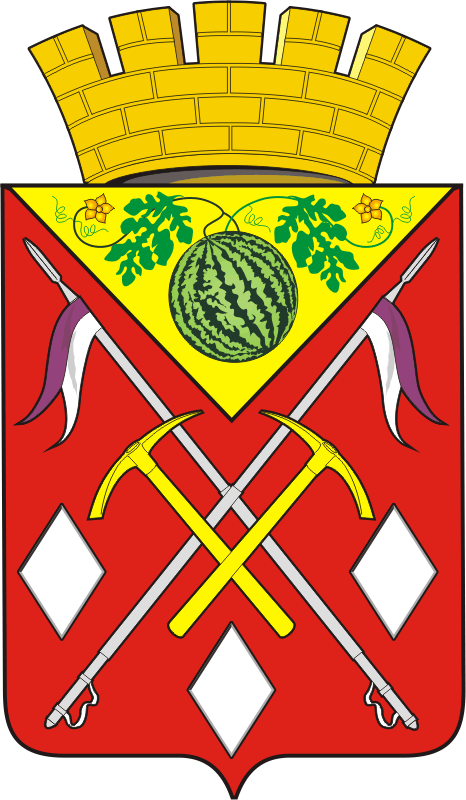      АДМИНИСТРАЦИЯ      МУНИЦИПАЛЬНОГО          ОБРАЗОВАНИЯ        СОЛЬ-ИЛЕЦКИЙ      ГОРОДСКОЙ ОКРУГОРЕНБУРГСКОЙ ОБЛАСТИ        ПОСТАНОВЛЕНИЕ_________ 2019  №_________Об утверждении муниципальнойпрограммы «Экономическое развитиемуниципального образования Соль-Илецкий городской округ»                   ПРОЕКТОтветственный исполнитель Программы-Комитет экономического анализа и прогнозирования администрации муниципального образования Соль-Илецкий городской округ Соисполнители ПрограммыУчастники программы--ОтсутствуютОтсутствуютПодпрограммы Программы---«Повышение эффективности муниципального управления социально-экономическим развитием муниципального образования Соль-Илецкий городской округ»;«Развитие малого и среднего предпринимательства в муниципальном образовании Соль-Илецкий городской округ»;«Развитие торговли в муниципальном образовании Соль-Илецкий городской округ».Цель Программы-обеспечение устойчивого роста экономики и повышения эффективности муниципального управления в Соль-Илецком городском округе. Задачи Программы---повышение эффективности муниципального управления социально-экономическим развитием в муниципальном образовании Соль-Илецкий городской округ; содействие развитию малого и среднего предпринимательства в муниципальном образовании Соль-Илецкий городской округ; реализация муниципальной политики в сфере торговой деятельности в муниципальном образовании Соль-Илецкий  городской округ. Показатели (индикаторы) Программы---доля среднесписочной численности работников (без внешних совместителей), занятых у субъектов малого и среднего предпринимательства, в общей численности занятого населения;годовой стоимостной объем договоров, заключенных с субъектами малого и среднего предпринимательства по результатам закупок, участниками которых являются только субъекты малого и среднего предпринимательства;доля субъектов малого и среднего предпринимательства, открывших предпринимательскую деятельность в муниципальном образовании Соль-Илецкий городской округ (источник данных – Единый реестр субъектов МСП).Срок и этапы реализации Программы-2020 - 2024 годыОбъем бюджетных ассигнований Программы-59059,7 тыс. рублей, из них средства областного бюджета 2395,5 руб., в том числе по годам реализации:2020 год - 11378,5 тыс. рублей, из них средства областного бюджета - 479,1 тыс. рублей;2021 год - 12108,7 тыс. рублей, из них средства областного бюджета - 479,1 тыс. рублей;2022 год - 12185,8 тыс. рублей, из них средства областного бюджета - 479,1 тыс. рублей;2023 год - 11629,9 тыс. рублей, из них средства областного бюджета - 479,1 тыс. рублей;2024 год - 11756,8 тыс. рублей, из них средства областного бюджета - 479,1 тыс. рублей.Ожидаемые результаты реализации Программы-----повышение эффективности муниципального управления;обеспечение устойчивого развития малого и среднего предпринимательства во всех отраслях реального сектора экономики;увеличение доли среднесписочной численности работников (без внешних совместителей), занятых у субъектов малого и среднего предпринимательства, в общей численности занятого населения;достижение годового стоимостного объема договоров, заключенных с субъектами малого и среднего предпринимательства по результатам закупок, участниками которых являются только субъекты малого и среднего предпринимательства;доля субъектов малого и среднего предпринимательства, открывших предпринимательскую деятельность в муниципальном образовании Соль-Илецкий городской округ (источник данных – Единый реестр субъектов МСП).АИС «Государственный заказ Оренбургской области»-Автоматизированная информационная система «Государственный заказ Оренбургской области»;МАУ «МФЦ»МО Соль-Илецкий городской округ--Муниципальное автономное учреждение Соль-Илецкого городского округа «Многофункциональный центр предоставления государственных и муниципальных услуг»;Муниципальное образование Соль-Илецкий городской округ;ГСМ-Горюче-смазочные материалы;Субъекты МСП-Субъекты малого и среднего предпринимательства;МФЦЕдиный реестр субъектов МСП--Многофункциональный центр предоставления государственных и муниципальных услуг;Единый реестр субъектов малого и среднего предпринимательства;ОКВЭД2-Общероссийский классификатор видов экономической деятельности;сеть Интернет-Информационно-телекоммуникационная сеть «Интернет»;Федеральный закон № 44-ФЗ-Федеральный закон от 5 апреля 2013 года № 44-ФЗ «О контрактной системе в сфере закупок товаров, работ, услуг для обеспечения государственных и муниципальных нужд»;ЦПЭМСП--Центр поддержки экспорта Оренбургской области;Малое и среднее предпринимательство.№ п/пНаименование показателя (индикатора)Единица измеренияЗначение показателя (индикатора)Значение показателя (индикатора)Значение показателя (индикатора)Значение показателя (индикатора)Значение показателя (индикатора)Значение показателя (индикатора)Значение показателя (индикатора)№ п/пНаименование показателя (индикатора)Единица измерения2018 год2019 год2020 год2021 год2022 год2023 год2024 год12345678910Подпрограмма 1 «Повышение эффективности муниципального управления социально-экономическим развитием муниципального образования Соль-Илецкий городской округ»Подпрограмма 1 «Повышение эффективности муниципального управления социально-экономическим развитием муниципального образования Соль-Илецкий городской округ»Подпрограмма 1 «Повышение эффективности муниципального управления социально-экономическим развитием муниципального образования Соль-Илецкий городской округ»Подпрограмма 1 «Повышение эффективности муниципального управления социально-экономическим развитием муниципального образования Соль-Илецкий городской округ»Подпрограмма 1 «Повышение эффективности муниципального управления социально-экономическим развитием муниципального образования Соль-Илецкий городской округ»Подпрограмма 1 «Повышение эффективности муниципального управления социально-экономическим развитием муниципального образования Соль-Илецкий городской округ»Подпрограмма 1 «Повышение эффективности муниципального управления социально-экономическим развитием муниципального образования Соль-Илецкий городской округ»Подпрограмма 1 «Повышение эффективности муниципального управления социально-экономическим развитием муниципального образования Соль-Илецкий городской округ»Подпрограмма 1 «Повышение эффективности муниципального управления социально-экономическим развитием муниципального образования Соль-Илецкий городской округ»Подпрограмма 1 «Повышение эффективности муниципального управления социально-экономическим развитием муниципального образования Соль-Илецкий городской округ»Основное мероприятие 1«Организация предоставления государственных и муниципальных услуг в многофункциональных центрах предоставления государственных и муниципальных услуг»Основное мероприятие 1«Организация предоставления государственных и муниципальных услуг в многофункциональных центрах предоставления государственных и муниципальных услуг»Основное мероприятие 1«Организация предоставления государственных и муниципальных услуг в многофункциональных центрах предоставления государственных и муниципальных услуг»Основное мероприятие 1«Организация предоставления государственных и муниципальных услуг в многофункциональных центрах предоставления государственных и муниципальных услуг»Основное мероприятие 1«Организация предоставления государственных и муниципальных услуг в многофункциональных центрах предоставления государственных и муниципальных услуг»Основное мероприятие 1«Организация предоставления государственных и муниципальных услуг в многофункциональных центрах предоставления государственных и муниципальных услуг»Основное мероприятие 1«Организация предоставления государственных и муниципальных услуг в многофункциональных центрах предоставления государственных и муниципальных услуг»Основное мероприятие 1«Организация предоставления государственных и муниципальных услуг в многофункциональных центрах предоставления государственных и муниципальных услуг»Основное мероприятие 1«Организация предоставления государственных и муниципальных услуг в многофункциональных центрах предоставления государственных и муниципальных услуг»Основное мероприятие 1«Организация предоставления государственных и муниципальных услуг в многофункциональных центрах предоставления государственных и муниципальных услуг»1.1Количество предоставленных государственных и муниципальных услуг в МФЦединиц360004225043000440004500046000470001.2Доля граждан, имеющих доступ к получению государственных и муниципальных услуг по принципу «одного окна» по месту пребывания  в МФЦпроцентов100,0100,0100,0100,0100,0100,0100,01.3Среднее число обращений представителей бизнес-сообщества в МАУ «МФЦ» для получения одной государственной (муниципальной) услуги, связанной со сферой предпринимательской деятельностиединиц22222221.4Среднее время ожидания в очереди при обращении заявителя в МАУ «МФЦ» для получения государственных (муниципальных) услугминут151515151515151.5Уровень удовлетворенности граждан качеством предоставления государственных и муниципальных услуг в МАУ «МФЦ»процентов89,090,091,092,093,094,095,0Основное мероприятие 2 «Осуществление переданных государственных полномочий в сфере водоснабжения, водоотведения и в области обращения с твердыми коммунальными отходами»Основное мероприятие 2 «Осуществление переданных государственных полномочий в сфере водоснабжения, водоотведения и в области обращения с твердыми коммунальными отходами»Основное мероприятие 2 «Осуществление переданных государственных полномочий в сфере водоснабжения, водоотведения и в области обращения с твердыми коммунальными отходами»Основное мероприятие 2 «Осуществление переданных государственных полномочий в сфере водоснабжения, водоотведения и в области обращения с твердыми коммунальными отходами»Основное мероприятие 2 «Осуществление переданных государственных полномочий в сфере водоснабжения, водоотведения и в области обращения с твердыми коммунальными отходами»Основное мероприятие 2 «Осуществление переданных государственных полномочий в сфере водоснабжения, водоотведения и в области обращения с твердыми коммунальными отходами»Основное мероприятие 2 «Осуществление переданных государственных полномочий в сфере водоснабжения, водоотведения и в области обращения с твердыми коммунальными отходами»Основное мероприятие 2 «Осуществление переданных государственных полномочий в сфере водоснабжения, водоотведения и в области обращения с твердыми коммунальными отходами»Основное мероприятие 2 «Осуществление переданных государственных полномочий в сфере водоснабжения, водоотведения и в области обращения с твердыми коммунальными отходами»Основное мероприятие 2 «Осуществление переданных государственных полномочий в сфере водоснабжения, водоотведения и в области обращения с твердыми коммунальными отходами»1.Количество утвержденных тарифов по водоснабжению, водоотведению и в области обращения с твердыми коммунальными отходами единиц21212121212121Подпрограмма  2 «Развитие малого и среднего предпринимательства в муниципальном образовании Соль-Илецкий городской округ»Подпрограмма  2 «Развитие малого и среднего предпринимательства в муниципальном образовании Соль-Илецкий городской округ»Подпрограмма  2 «Развитие малого и среднего предпринимательства в муниципальном образовании Соль-Илецкий городской округ»Подпрограмма  2 «Развитие малого и среднего предпринимательства в муниципальном образовании Соль-Илецкий городской округ»Подпрограмма  2 «Развитие малого и среднего предпринимательства в муниципальном образовании Соль-Илецкий городской округ»Подпрограмма  2 «Развитие малого и среднего предпринимательства в муниципальном образовании Соль-Илецкий городской округ»Подпрограмма  2 «Развитие малого и среднего предпринимательства в муниципальном образовании Соль-Илецкий городской округ»Подпрограмма  2 «Развитие малого и среднего предпринимательства в муниципальном образовании Соль-Илецкий городской округ»Подпрограмма  2 «Развитие малого и среднего предпринимательства в муниципальном образовании Соль-Илецкий городской округ»Подпрограмма  2 «Развитие малого и среднего предпринимательства в муниципальном образовании Соль-Илецкий городской округ»Основное мероприятие 1  «Улучшение условий ведения предпринимательской деятельности»Основное мероприятие 1  «Улучшение условий ведения предпринимательской деятельности»Основное мероприятие 1  «Улучшение условий ведения предпринимательской деятельности»Основное мероприятие 1  «Улучшение условий ведения предпринимательской деятельности»Основное мероприятие 1  «Улучшение условий ведения предпринимательской деятельности»Основное мероприятие 1  «Улучшение условий ведения предпринимательской деятельности»Основное мероприятие 1  «Улучшение условий ведения предпринимательской деятельности»Основное мероприятие 1  «Улучшение условий ведения предпринимательской деятельности»Основное мероприятие 1  «Улучшение условий ведения предпринимательской деятельности»Основное мероприятие 1  «Улучшение условий ведения предпринимательской деятельности»1.Численность занятых в сфере малого и среднего предпринимательства, включая индивидуальных предпринимателей (нарастающим итогом)человек28392852288929182948298430212.Доля среднесписочной численности работников (без внешних совместителей), занятых у субъектов малого и среднего предпринимательства, в общей численности занятого населенияпроцентов11,211,311,611,811,912,012,13.Количество субъектов МСП (включая индивидуальных предпринимателей) в расчете на 1 тыс. человек населенияединиц171819202122234.Годовой стоимостной объем договоров, заключенных с субъектами малого и среднего предпринимательства по результатам закупок, участниками которых являются только субъекты малого и среднего предпринимательства (не менее)процентов15,015,018,018,018,018,018,0Основное мероприятие 2  «Акселерация субъектов малого и среднего предпринимательства»Основное мероприятие 2  «Акселерация субъектов малого и среднего предпринимательства»Основное мероприятие 2  «Акселерация субъектов малого и среднего предпринимательства»Основное мероприятие 2  «Акселерация субъектов малого и среднего предпринимательства»Основное мероприятие 2  «Акселерация субъектов малого и среднего предпринимательства»Основное мероприятие 2  «Акселерация субъектов малого и среднего предпринимательства»Основное мероприятие 2  «Акселерация субъектов малого и среднего предпринимательства»Основное мероприятие 2  «Акселерация субъектов малого и среднего предпринимательства»Основное мероприятие 2  «Акселерация субъектов малого и среднего предпринимательства»Основное мероприятие 2  «Акселерация субъектов малого и среднего предпринимательства»1.Количество субъектов МСП, выведенных на экспорт при поддержке центра координации поддержки экспортно ориентированных субъектов МСП (нарастающим итогом, базовое значение - 1 единиц)единиц-1111112.Количество субъектов МСП и самозанятых граждан, получивших поддержку в рамках регионального проекта (нарастающим итогом, базовое значение единиц)единиц-192021222324Основное мероприятие 3  «Популяризация предпринимательства»Основное мероприятие 3  «Популяризация предпринимательства»Основное мероприятие 3  «Популяризация предпринимательства»Основное мероприятие 3  «Популяризация предпринимательства»Основное мероприятие 3  «Популяризация предпринимательства»Основное мероприятие 3  «Популяризация предпринимательства»Основное мероприятие 3  «Популяризация предпринимательства»Основное мероприятие 3  «Популяризация предпринимательства»Основное мероприятие 3  «Популяризация предпринимательства»Основное мероприятие 3  «Популяризация предпринимательства»1.Количество физических лиц - участников регионального проекта, занятых в сфере малого и среднего предпринимательства, по итогам участия в региональном проектеединиц-7891011122.Количество вновь созданных субъектов МСПединиц22222223.Количество обученных основам ведения бизнеса, финансовой грамотности и иным навыкам предпринимательской деятельностичеловек182021222324254.Количество физических лиц - участников регионального проектачеловек-112115 120 125 130 135 5.Количество субъектов МСП, принявших участие в мероприятиях проектачеловек7090100120130140150Основное мероприятие 4  «Участие в  ежегодном международном  форуме «Оренбуржье - сердце Евразии»Основное мероприятие 4  «Участие в  ежегодном международном  форуме «Оренбуржье - сердце Евразии»Основное мероприятие 4  «Участие в  ежегодном международном  форуме «Оренбуржье - сердце Евразии»Основное мероприятие 4  «Участие в  ежегодном международном  форуме «Оренбуржье - сердце Евразии»Основное мероприятие 4  «Участие в  ежегодном международном  форуме «Оренбуржье - сердце Евразии»Основное мероприятие 4  «Участие в  ежегодном международном  форуме «Оренбуржье - сердце Евразии»Основное мероприятие 4  «Участие в  ежегодном международном  форуме «Оренбуржье - сердце Евразии»Основное мероприятие 4  «Участие в  ежегодном международном  форуме «Оренбуржье - сердце Евразии»Основное мероприятие 4  «Участие в  ежегодном международном  форуме «Оренбуржье - сердце Евразии»Основное мероприятие 4  «Участие в  ежегодном международном  форуме «Оренбуржье - сердце Евразии»1.Количество организованных презентаций инвестиционного потенциала городского округа в целях повышения эффективности экономического сотрудничестваединиц1111111Подпрограмма 3 «Развитие торговли в муниципальном образовании Соль-Илецкий городской округ»Подпрограмма 3 «Развитие торговли в муниципальном образовании Соль-Илецкий городской округ»Подпрограмма 3 «Развитие торговли в муниципальном образовании Соль-Илецкий городской округ»Подпрограмма 3 «Развитие торговли в муниципальном образовании Соль-Илецкий городской округ»Подпрограмма 3 «Развитие торговли в муниципальном образовании Соль-Илецкий городской округ»Подпрограмма 3 «Развитие торговли в муниципальном образовании Соль-Илецкий городской округ»Подпрограмма 3 «Развитие торговли в муниципальном образовании Соль-Илецкий городской округ»Подпрограмма 3 «Развитие торговли в муниципальном образовании Соль-Илецкий городской округ»Подпрограмма 3 «Развитие торговли в муниципальном образовании Соль-Илецкий городской округ»Подпрограмма 3 «Развитие торговли в муниципальном образовании Соль-Илецкий городской округ»Основное мероприятие 1 «Формирование и ведение торгового реестра»Основное мероприятие 1 «Формирование и ведение торгового реестра»Основное мероприятие 1 «Формирование и ведение торгового реестра»Основное мероприятие 1 «Формирование и ведение торгового реестра»Основное мероприятие 1 «Формирование и ведение торгового реестра»Основное мероприятие 1 «Формирование и ведение торгового реестра»Основное мероприятие 1 «Формирование и ведение торгового реестра»Основное мероприятие 1 «Формирование и ведение торгового реестра»Основное мероприятие 1 «Формирование и ведение торгового реестра»Основное мероприятие 1 «Формирование и ведение торгового реестра»1.Доля торговых объектов, внесенных в торговый реестр в общем количестве торговых объектов, запланированных для внесения в торговый реестрпроцентов95,095,095,095,095,095,095,0Основное мероприятие 2 «Развитие сельской торговли»Основное мероприятие 2 «Развитие сельской торговли»Основное мероприятие 2 «Развитие сельской торговли»Основное мероприятие 2 «Развитие сельской торговли»Основное мероприятие 2 «Развитие сельской торговли»Основное мероприятие 2 «Развитие сельской торговли»Основное мероприятие 2 «Развитие сельской торговли»Основное мероприятие 2 «Развитие сельской торговли»Основное мероприятие 2 «Развитие сельской торговли»Основное мероприятие 2 «Развитие сельской торговли»1.Количество отдаленных, труднодоступных и малонаселенных пунктов муниципального образования Соль-Илецкий городской округ, а также населенных пунктов, в которых отсутствуют торговые объекты, в которые осуществлена доставка социально значимых товаров с возмещением стоимости ГСМединиц21212121212121Основное мероприятие 3 «Расходы на определение рыночной стоимости предоставления места нестационарных торговых объектов»Основное мероприятие 3 «Расходы на определение рыночной стоимости предоставления места нестационарных торговых объектов»Основное мероприятие 3 «Расходы на определение рыночной стоимости предоставления места нестационарных торговых объектов»Основное мероприятие 3 «Расходы на определение рыночной стоимости предоставления места нестационарных торговых объектов»Основное мероприятие 3 «Расходы на определение рыночной стоимости предоставления места нестационарных торговых объектов»Основное мероприятие 3 «Расходы на определение рыночной стоимости предоставления места нестационарных торговых объектов»Основное мероприятие 3 «Расходы на определение рыночной стоимости предоставления места нестационарных торговых объектов»Основное мероприятие 3 «Расходы на определение рыночной стоимости предоставления места нестационарных торговых объектов»Основное мероприятие 3 «Расходы на определение рыночной стоимости предоставления места нестационарных торговых объектов»Основное мероприятие 3 «Расходы на определение рыночной стоимости предоставления места нестационарных торговых объектов»1.Количество отчетов экспертной оценки по определению рыночной стоимости предоставления места нестационарных торговых объектовединиц661010101010№ п/пНомер и наименование ведомственной целевой программы, основного мероприятияНомер и наименование ведомственной целевой программы, основного мероприятияОтветственный исполнительСрокСрокОжидаемый конечный результат (краткое описание)Последствия нереализации ведомственной целевой программы, основного мероприятияСвязь с показателями (индикаторами) Программы (подпрограмм)Связь с показателями (индикаторами) Программы (подпрограмм)№ п/пНомер и наименование ведомственной целевой программы, основного мероприятияНомер и наименование ведомственной целевой программы, основного мероприятияОтветственный исполнительначала реализацииокончания реализацииОжидаемый конечный результат (краткое описание)Последствия нереализации ведомственной целевой программы, основного мероприятияСвязь с показателями (индикаторами) Программы (подпрограмм)Связь с показателями (индикаторами) Программы (подпрограмм)12234567          8          8Подпрограмма 1 «Повышение эффективности муниципального управления социально-экономическим развитием муниципального образования Соль-Илецкий городской округ»Подпрограмма 1 «Повышение эффективности муниципального управления социально-экономическим развитием муниципального образования Соль-Илецкий городской округ»Подпрограмма 1 «Повышение эффективности муниципального управления социально-экономическим развитием муниципального образования Соль-Илецкий городской округ»Подпрограмма 1 «Повышение эффективности муниципального управления социально-экономическим развитием муниципального образования Соль-Илецкий городской округ»Подпрограмма 1 «Повышение эффективности муниципального управления социально-экономическим развитием муниципального образования Соль-Илецкий городской округ»Подпрограмма 1 «Повышение эффективности муниципального управления социально-экономическим развитием муниципального образования Соль-Илецкий городской округ»Подпрограмма 1 «Повышение эффективности муниципального управления социально-экономическим развитием муниципального образования Соль-Илецкий городской округ»Подпрограмма 1 «Повышение эффективности муниципального управления социально-экономическим развитием муниципального образования Соль-Илецкий городской округ»Подпрограмма 1 «Повышение эффективности муниципального управления социально-экономическим развитием муниципального образования Соль-Илецкий городской округ»Подпрограмма 1 «Повышение эффективности муниципального управления социально-экономическим развитием муниципального образования Соль-Илецкий городской округ»1.Основное мероприятие 1«Организация предоставления государственных и муниципальных услуг в многофункциональных центрах предоставления государственных и муниципальных услуг»Комитет экономического анализа и прогнозирования администрации муниципального образования Соль-Илецкий городской округКомитет экономического анализа и прогнозирования администрации муниципального образования Соль-Илецкий городской округ2020 год2024 годвозможность получения государственных и муниципальных услуг по принципу «одного окна» по месту пребывания заявителей, в том числе в МФЦ;выполнение МАУ «МФЦ» муниципального задания на оказание услугснижение качества муниципального управления, неудовлетворенность населения качеством предоставляемых услуг;снижение качества либо неоказание услуг МАУ «МФЦ»Количество предоставленных государственных и муниципальных услуг в МФЦ; доля граждан, имеющих доступ к получению государственных и муниципальных услуг по принципу «одного окна» по месту пребывания, в том числе в МФЦ;среднее число обращений представителей бизнес-сообщества в МАУ «МФЦ» для получения одной государственной (муниципальной) услуги, связанной со сферой предпринимательской деятельности;среднее время ожидания в очереди при обращении заявителя в МАУ «МФЦ» для получения государственных (муниципальных) услуг;уровень удовлетворенности граждан качеством предоставления государственных и муниципальных услуг в МАУ «МФЦ»Количество предоставленных государственных и муниципальных услуг в МФЦ; доля граждан, имеющих доступ к получению государственных и муниципальных услуг по принципу «одного окна» по месту пребывания, в том числе в МФЦ;среднее число обращений представителей бизнес-сообщества в МАУ «МФЦ» для получения одной государственной (муниципальной) услуги, связанной со сферой предпринимательской деятельности;среднее время ожидания в очереди при обращении заявителя в МАУ «МФЦ» для получения государственных (муниципальных) услуг;уровень удовлетворенности граждан качеством предоставления государственных и муниципальных услуг в МАУ «МФЦ»Основное мероприятие 2 «Осуществление переданных государственных полномочий в сфере водоснабжения, водоотведения и в области обращения с твердыми коммунальными отходами»Основное мероприятие 2 «Осуществление переданных государственных полномочий в сфере водоснабжения, водоотведения и в области обращения с твердыми коммунальными отходами»Основное мероприятие 2 «Осуществление переданных государственных полномочий в сфере водоснабжения, водоотведения и в области обращения с твердыми коммунальными отходами»Основное мероприятие 2 «Осуществление переданных государственных полномочий в сфере водоснабжения, водоотведения и в области обращения с твердыми коммунальными отходами»Основное мероприятие 2 «Осуществление переданных государственных полномочий в сфере водоснабжения, водоотведения и в области обращения с твердыми коммунальными отходами»Основное мероприятие 2 «Осуществление переданных государственных полномочий в сфере водоснабжения, водоотведения и в области обращения с твердыми коммунальными отходами»Основное мероприятие 2 «Осуществление переданных государственных полномочий в сфере водоснабжения, водоотведения и в области обращения с твердыми коммунальными отходами»Основное мероприятие 2 «Осуществление переданных государственных полномочий в сфере водоснабжения, водоотведения и в области обращения с твердыми коммунальными отходами»Основное мероприятие 2 «Осуществление переданных государственных полномочий в сфере водоснабжения, водоотведения и в области обращения с твердыми коммунальными отходами»Основное мероприятие 2 «Осуществление переданных государственных полномочий в сфере водоснабжения, водоотведения и в области обращения с твердыми коммунальными отходами»1.Количество утвержденных тарифов по водоснабжению, водоотведению и в области обращения с твердыми коммунальными отходамиКомитет экономического анализа и прогнозирования администрации муниципального образования Соль-Илецкий городской округКомитет экономического анализа и прогнозирования администрации муниципального образования Соль-Илецкий городской округ2020 год2024 годУтверждение администрацией  Соль-Илецкого городского округа тарифов по водоснабжению, водоотведению и в области обращения с твердыми коммунальными отходамиТарифы по водоснабжению, водоотведению и в области обращения с твердыми коммунальными отходами не будут утверждены  Количество утвержденных тарифов по водоснабжению, водоотведению и в области обращения с твердыми коммунальными отходамиКоличество утвержденных тарифов по водоснабжению, водоотведению и в области обращения с твердыми коммунальными отходамиПодпрограмма 2 «Развитие малого и среднего предпринимательства в муниципальном образовании Соль-Илецкий городской округ»Подпрограмма 2 «Развитие малого и среднего предпринимательства в муниципальном образовании Соль-Илецкий городской округ»Подпрограмма 2 «Развитие малого и среднего предпринимательства в муниципальном образовании Соль-Илецкий городской округ»Подпрограмма 2 «Развитие малого и среднего предпринимательства в муниципальном образовании Соль-Илецкий городской округ»Подпрограмма 2 «Развитие малого и среднего предпринимательства в муниципальном образовании Соль-Илецкий городской округ»Подпрограмма 2 «Развитие малого и среднего предпринимательства в муниципальном образовании Соль-Илецкий городской округ»Подпрограмма 2 «Развитие малого и среднего предпринимательства в муниципальном образовании Соль-Илецкий городской округ»Подпрограмма 2 «Развитие малого и среднего предпринимательства в муниципальном образовании Соль-Илецкий городской округ»Подпрограмма 2 «Развитие малого и среднего предпринимательства в муниципальном образовании Соль-Илецкий городской округ»Подпрограмма 2 «Развитие малого и среднего предпринимательства в муниципальном образовании Соль-Илецкий городской округ»1.Основное мероприятие 1 «Улучшение условий ведения предпринимательской деятельности»Комитет экономического анализа и прогнозирования администрации муниципального образования Соль-Илецкий городской округКомитет экономического анализа и прогнозирования администрации муниципального образования Соль-Илецкий городской округ2020 год2024 годсоздание условий для улучшения ведения предпринимательской деятельности в городском округеснижение предпринимательской активностичисленность занятых в сфере МСП, включая индивидуальных предпринимателей (нарастающим итогом, базовое значение - 2852 единицы);численность занятых в сфере МСП, включая индивидуальных предпринимателей (нарастающим итогом, базовое значение - 2852 единицы);2.Основное мероприятие 2 «Акселерация субъектов малого и среднего предпринимательства»Комитет экономического анализа и прогнозирования администрации муниципального образования Соль-Илецкий городской округКомитет экономического анализа и прогнозирования администрации муниципального образования Соль-Илецкий городской округ2020 год2024 годпредоставление предпринимателям городского округа  широкого спектра информационно-консультационных услуг, в том числе по налоговому планированию, бизнес-обучению, информационному и юридическому сопровождению предпринимательской деятельности;содействие субъектам МСП в развитии международных деловых связей;продвижение товаров и услуг субъектов МСП на зарубежные рынки;отсутствие доступа к качественным информационно-консультационным услугам, направленным на содействие развитию субъектов МСП;снижение возможностей продвижения продукции субъектов предпринимательской деятельности как на мировые, так и на внутренние рынки;сложности с поиском партнеров для международного делового сотрудничества;отсутствие возможности облегчения старта новых субъектов предпринимательства путем предоставления им мер имущественной поддержки;количество субъектов МСП, выведенных на экспорт при поддержке центра координации поддержки экспортно-ориентированных субъектов МСП (нарастающим итогом, базовое значение - 1 единица);количество субъектов МСП и самозанятых граждан, получивших поддержку в рамках регионального проекта (нарастающим итогом, базовое значение - 19 единиц)количество субъектов МСП, выведенных на экспорт при поддержке центра координации поддержки экспортно-ориентированных субъектов МСП (нарастающим итогом, базовое значение - 1 единица);количество субъектов МСП и самозанятых граждан, получивших поддержку в рамках регионального проекта (нарастающим итогом, базовое значение - 19 единиц)3.Основное мероприятие 3 «Популяризация предпринимательства»Комитет экономического анализа и прогнозирования администрации муниципального образования Соль-Илецкий городской округКомитет экономического анализа и прогнозирования администрации муниципального образования Соль-Илецкий городской округ2020 год2024 годпопуляризацию идеи предпринимательства, системное вовлечение молодежи в предпринимательскую деятельность, ее информирование о потенциальных возможностях развитияотсутствие доступа к качественным информационно-консультационным услугам, направленным на содействие развитию субъектов МСПколичество физических лиц - участников регионального проекта, занятых в сфере МСП, по итогам участия в региональном проекте;количество вновь созданных субъектов МСП;количество обученных основам ведения бизнеса, финансовой грамотности и иным навыкам предпринимательской деятельности;количество физических лиц - участников регионального проекта;количество субъектов МСП, принявших участие в мероприятиях проектаколичество физических лиц - участников регионального проекта, занятых в сфере МСП, по итогам участия в региональном проекте;количество вновь созданных субъектов МСП;количество обученных основам ведения бизнеса, финансовой грамотности и иным навыкам предпринимательской деятельности;количество физических лиц - участников регионального проекта;количество субъектов МСП, принявших участие в мероприятиях проектаОсновное мероприятие 4  «Участие в  ежегодном международном  форуме «Оренбуржье - сердце Евразии»Комитет экономического анализа и прогнозирования администрации муниципального образования Соль-Илецкий городской округКомитет экономического анализа и прогнозирования администрации муниципального образования Соль-Илецкий городской округ2020 год2024 годФормирование благоприятного инвестиционного климата в городском округе, увеличение притока инвестиционных ресурсов в экономику муниципального образования Соль-Илецкий городской округУменьшение притока инвестицийКоличество организованных презентаций инвестиционного потенциала городского округа в целях повышения эффективности экономического сотрудничестваКоличество организованных презентаций инвестиционного потенциала городского округа в целях повышения эффективности экономического сотрудничестваПодпрограмма 3 «Развитие торговли в муниципальном образовании Соль-Илецкий городской округ»Подпрограмма 3 «Развитие торговли в муниципальном образовании Соль-Илецкий городской округ»Подпрограмма 3 «Развитие торговли в муниципальном образовании Соль-Илецкий городской округ»Подпрограмма 3 «Развитие торговли в муниципальном образовании Соль-Илецкий городской округ»Подпрограмма 3 «Развитие торговли в муниципальном образовании Соль-Илецкий городской округ»Подпрограмма 3 «Развитие торговли в муниципальном образовании Соль-Илецкий городской округ»Подпрограмма 3 «Развитие торговли в муниципальном образовании Соль-Илецкий городской округ»Подпрограмма 3 «Развитие торговли в муниципальном образовании Соль-Илецкий городской округ»Подпрограмма 3 «Развитие торговли в муниципальном образовании Соль-Илецкий городской округ»Подпрограмма 3 «Развитие торговли в муниципальном образовании Соль-Илецкий городской округ»1.Основное мероприятие 1«Формирование и ведение торгового реестра»Комитет экономического анализа и прогнозирования администрации муниципального образования Соль-Илецкий городской округКомитет экономического анализа и прогнозирования администрации муниципального образования Соль-Илецкий городской округ2020 год2024 годсоздание базы данных о хозяйствующих субъектах и принадлежащих им торговых объектахнеисполнение требований Федерального закона от 28 декабря 2009 года № 381-ФЗ «Об основах государственного регулирования торговой деятельности в Российской Федерации»неисполнение требований Федерального закона от 28 декабря 2009 года № 381-ФЗ «Об основах государственного регулирования торговой деятельности в Российской Федерации»доля торговых объектов, внесенных в торговый реестр в общем количестве торговых объектов, запланированных для внесения в торговый реестр2.Основное мероприятие 2«Развитие сельской торговли»Комитет экономического анализа и прогнозирования администрации муниципального образования Соль-Илецкий городской округКомитет экономического анализа и прогнозирования администрации муниципального образования Соль-Илецкий городской округ2020 год2024 годстимулирование развития сельской торговли;укрепление материально-технической базы;наиболее полное удовлетворение потребностей населения отдаленных, труднодоступных и малонаселенных пунктов в социально значимых товарахухудшение торгового обслуживания и качества жизни сельского населения;сокращение количества торговых объектов и обеспеченности населения площадью торговых объектовухудшение торгового обслуживания и качества жизни сельского населения;сокращение количества торговых объектов и обеспеченности населения площадью торговых объектовколичество отдаленных, труднодоступных и малонаселенных пунктов муниципального образования Соль-Илецкий городской округ, а также населенных пунктов, в которых отсутствуют торговые объекты, в которые осуществлена доставка социально значимых товаров с возмещением стоимости ГСМ3.Основное мероприятие 3«Расходы на определение рыночной стоимости предоставления места нестационарных торговых объектов»Комитет экономического анализа и прогнозирования администрации муниципального образования Соль-Илецкий городской округКомитет экономического анализа и прогнозирования администрации муниципального образования Соль-Илецкий городской округ2020 год2024 годувеличение количества мест нестационарной торговой сети и  создание тем самым, дополнительных рабочих мест отсутствие создания дополнительных рабочих местотсутствие создания дополнительных рабочих местКоличество отчетов экспертной оценки по определению рыночной стоимости предоставления места нестационарных торговых объектовОтветственный исполнитель Подпрограммы-Комитет экономического анализа и прогнозированияУчастники Подпрограммы-отсутствуютЦель Подпрограммы-повышение эффективности муниципального управления социально-экономическим развитием муниципального образования Соль-Илецкий городской округЗадачи Подпрограммы--повышение качества и доступности предоставления государственных и муниципальных услуг в МФЦ;повышение эффективности использования бюджетных средств и качество обеспечения муниципальных нужд городского округа за счет автоматизации процессов планирования и осуществления муниципальных закупок товаров, работ, услуг для обеспечения нужд администрации Соль-Илецкого городского округаПоказатели (индикаторы) Подпрограммы-----количество предоставленных государственных и муниципальных услуг в МФЦ;доля граждан, имеющих доступ к получению государственных и муниципальных услуг по принципу «одного окна» в МАУ «МФЦ» по месту пребывания заявителя;среднее число обращений представителей бизнес-сообщества в МАУ «МФЦ» для получения одной государственной (муниципальной) услуги, связанной со сферой предпринимательской деятельности;среднее время ожидания в очереди при обращении заявителя в МАУ «МФЦ» для получения государственных (муниципальных) услуг;уровень удовлетворенности граждан качеством предоставления государственных и муниципальных услуг в МАУ «МФЦ».Срок и этапы реализации Подпрограммы-2020 - 2024 годыОбъем бюджетных ассигнований Подпрограммы-54764,2 тыс. рублей, в том числе по годам реализации:2020 год - 10519,4 тыс. рублей;2021 год - 11249,6 тыс. рублей;2022 год - 11326,7 тыс. рублей;2023 год - 10770,8 тыс. рублей;2024 год - 10897,7 тыс. рублейОжидаемые результаты реализации Подпрограммы-----количество предоставленных государственных и муниципальных услуг в МФЦ – 47 тыс. штук;доля граждан, имеющих доступ к получению государственных и муниципальных услуг по принципу «одного окна» в МФЦ по месту пребывания заявителя – 100%;среднее число обращений представителей бизнес-сообщества в МАУ «МФЦ» для получения одной государственной (муниципальной) услуги, связанной со сферой предпринимательской деятельности – 2;среднее время ожидания в очереди при обращении заявителя в МАУ «МФЦ» для получения государственных (муниципальных) услуг – 15 минут;уровень удовлетворенности граждан качеством предоставления государственных и муниципальных услуг в МАУ «МФЦ» - 95%.Ответственный исполнитель Подпрограммы-комитет экономического анализа и прогнозированияУчастники Подпрограммы-отсутствуютЦель Подпрограммы-содействие развитию МСП в муниципальном образовании Соль-Илецкий городской округЗадачи Подпрограммы---расширение доступа субъектов МСП к муниципальной и государственной поддержке путем совершенствования механизмов ее использования, обеспечение финансовой поддержки субъектов МСП;развитие инфраструктуры поддержки МСП путем дополнения недостающих объектов инфраструктуры в функциональном и территориальном разрезе;развитие кадрового потенциала, оказание образовательных услуг субъектам МСП.Показатели (индикаторы) Подпрограммы-----------численность занятых в сфере МСП, включая индивидуальных предпринимателей;количество субъектов МСП, выведенных на экспорт при поддержке центра координации поддержки экспортно-ориентированных субъектов МСП;количество субъектов МСП и самозанятых граждан, получивших поддержку в рамках регионального проекта;количество физических лиц - участников регионального проекта, занятых в сфере МСП, по итогам участия в региональном проекте;количество вновь созданных субъектов МСП;количество обученных основам ведения бизнеса, финансовой грамотности и иным навыкам предпринимательской деятельности;количество физических лиц - участников регионального проекта;количество субъектов МСП, принявших участие в мероприятиях проекта;количество субъектов МСП (включая индивидуальных предпринимателей) в расчете на 1 тыс. человек населения;количество организованных презентаций инвестиционного потенциала городского округа в целях повышения эффективности экономического сотрудничества;доля среднесписочной численности работников (без внешних совместителей), занятых у субъектов малого и среднего предпринимательства, в общей численности занятого населения;годовой стоимостной объем договоров, заключенных с субъектами малого и среднего предпринимательства по результатам закупок, участниками которых являются только субъекты малого и среднего предпринимательства.Срок и этапы реализации Подпрограммы-2020 - 2024 годыОбъем бюджетных ассигнований Подпрограммы-1000,0 тыс. рублей, в том числе по годам реализации:2020 год - 200,0 тыс. рублей;2021 год - 200,0 тыс. рублей;2022 год - 200,0 тыс. рублей;2023 год - 200,0 тыс. рублей;2024 год - 200,0 тыс. рублейОжидаемые результаты реализации Подпрограммы----------увеличение численности занятых в сфере МСП, включая индивидуальных предпринимателей;количество субъектов МСП, выведенных на экспорт при поддержке центра координации поддержки экспортно ориентированных субъектов МСП;количество субъектов МСП и самозанятых граждан, получивших поддержку в рамках регионального проекта;количество физических лиц - участников регионального проекта, занятых в сфере МСП, по итогам участия в региональном проекте;количество вновь созданных субъектов МСП;количество обученных основам ведения бизнеса, финансовой грамотности и иным навыкам предпринимательской деятельности;количество физических лиц - участников регионального проекта;количество субъектов МСП, принявших участие в мероприятиях проекта;увеличение количества субъектов МСП (включая индивидуальных предпринимателей) в расчете на 1 тыс. человек населения муниципального образования Соль-Илецкий городской округ; расширение экономического сотрудничества;достижение плановых значений по годовому стоимостному объему договоров, заключенных с субъектами малого и среднего предпринимательства по результатам закупок, участниками которых являются только субъекты малого и среднего предпринимательства.Ответственный исполнитель Подпрограммы-комитет экономического анализа и прогнозированияУчастники Подпрограммы-отсутствуютЦель Подпрограммы-реализация муниципальной политики в сфере торговой деятельности в муниципальном образовании Соль-Илецкий городской округЗадачи Подпрограммы------создание благоприятных условий для развития торговли;удовлетворение потребностей населения в качественных товарах и услугах;поддержка местных товаропроизводителей с целью повышения конкурентоспособности, обеспечения качества и безопасности пищевых продуктов на потребительском рынке городского округа;создание условий для соблюдения интересов населения в сфере защиты прав потребителей;внесение торговых объектов в торговый реестр;организация нестационарных торговых мест.Показатели (индикаторы) Подпрограммы---количество отдаленных, труднодоступных и малонаселенных пунктов Оренбургской области, а также населенных пунктов, в которых отсутствуют торговые объекты, в которые осуществлена доставка социально значимых товаров с возмещением стоимости ГСМ;внесение торговых объектов в торговый реестр;количество отчетов экспертной оценки по определению рыночной стоимости предоставления места нестационарных торговых объектов.Срок и этапы реализации Подпрограммы-2020 - 2024 годыОбъем бюджетных ассигнований Подпрограммы-2266,5 тыс. рублей, из них средства областного бюджета 1366,5 руб., в том числе по годам реализации:2020 год - 453,3 тыс. рублей, из них средства областного бюджета - 273,3 тыс. рублей;2021 год - 453,3 тыс. рублей, из них средства областного бюджета - 273,3 тыс. рублей;2022 год - 453,3 тыс. рублей, из них средства областного бюджета - 273,3 тыс. рублей;2023 год - 453,3 тыс. рублей, из них средства областного бюджета - 273,3 тыс. рублей;2024 год - 453,3 тыс. рублей, из них средства областного бюджета - 273,3 тыс. рублей;Ожидаемые результаты реализации Подпрограммы---количество отдаленных, труднодоступных и малонаселенных пунктов Оренбургской области, а также населенных пунктов, в которых отсутствуют торговые объекты, в которые осуществлена доставка социально значимых товаров с возмещением стоимости ГСМ, в 2024 году - 21;сформированный реестр торговых объектов; увеличение нестационарных торговых мест.